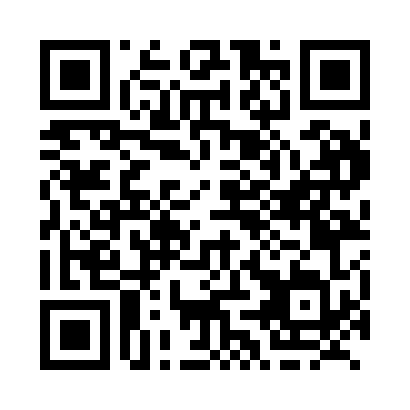 Prayer times for Craddock, Alberta, CanadaMon 1 Jul 2024 - Wed 31 Jul 2024High Latitude Method: Angle Based RulePrayer Calculation Method: Islamic Society of North AmericaAsar Calculation Method: HanafiPrayer times provided by https://www.salahtimes.comDateDayFajrSunriseDhuhrAsrMaghribIsha1Mon3:315:281:347:059:3911:372Tue3:315:291:347:059:3911:373Wed3:325:291:347:059:3911:364Thu3:325:301:347:059:3811:365Fri3:335:311:357:059:3811:366Sat3:335:321:357:059:3711:367Sun3:345:331:357:049:3711:368Mon3:345:341:357:049:3611:359Tue3:355:341:357:049:3511:3510Wed3:355:351:357:039:3511:3511Thu3:365:361:357:039:3411:3512Fri3:365:371:367:039:3311:3413Sat3:375:381:367:029:3211:3414Sun3:385:401:367:029:3211:3415Mon3:385:411:367:029:3111:3316Tue3:395:421:367:019:3011:3317Wed3:395:431:367:019:2911:3218Thu3:405:441:367:009:2811:3219Fri3:415:451:366:599:2711:3120Sat3:415:461:366:599:2511:3121Sun3:425:481:366:589:2411:3022Mon3:435:491:366:579:2311:2923Tue3:455:501:366:579:2211:2724Wed3:475:511:366:569:2111:2425Thu3:505:531:366:559:1911:2226Fri3:525:541:366:559:1811:2027Sat3:545:551:366:549:1711:1728Sun3:575:571:366:539:1511:1529Mon3:595:581:366:529:1411:1230Tue4:015:591:366:519:1211:1031Wed4:046:011:366:509:1111:07